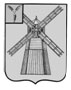 АДМИНИСТРАЦИЯ ПИТЕРСКОГО МУНИЦИПАЛЬНОГО РАЙОНА САРАТОВСКОЙ ОБЛАСТИП О С Т А Н О В Л Е Н И Еот 27 ноября 2017 года  №414 с. ПитеркаО внесении отсутствующих адресовв федеральной информационнойадресной системеВ  соответствии  с  Федеральным  законом  от  6 октября 2003 года №131-ФЗ «Об общих принципах организации местного самоуправления в Российской Федерации»,на основании похозяйственных книг Питерского муниципального образования, руководствуясь Уставом Питерского муниципального района Саратовской области, администрация муниципального района ПОСТАНОВЛЯЕТ:1. Внести в федеральную информационную адресную систему следующие адреса:с. Питерка, ул. Автодорожная дом 3/1, основание похозяйственная книга №4, лицевой счет №137;         с. Питерка, ул. Автодорожная дом 3/2, основание похозяйственная книга №4, лицевой счет №138;         с. Питерка, ул. Автодорожная дом 11/1, основание похозяйственная книга №4, лицевой счет №145;         с. Питерка, ул. Автодорожная дом 11/2, основание похозяйственная книга №4, лицевой счет №146;         с. Питерка, ул. Автодорожная дом 14/1, основание похозяйственная книга №4, лицевой счет №147;         с. Питерка, ул. Автодорожная дом 14/2, основание похозяйственная книга №4, лицевой счет №1148;         с. Питерка, ул. Автодорожная дом 16/1, основание похозяйственная книга №4, лицевой счет №149;         с. Питерка, ул. Автодорожная дом 16/2, основание похозяйственная книга №4, лицевой счет №150;         с. Питерка, ул. Автодорожная дом 18/1, основание похозяйственная книга №4, лицевой счет №151;         с. Питерка, ул. Автодорожная дом 18/2, основание похозяйственная книга №4, лицевой счет №152;         с. Питерка, ул. Автодорожная дом 19/1, основание похозяйственная книга №4, лицевой счет №153;         с. Питерка, ул. Автодорожная дом 19/2, основание похозяйственная книга №4, лицевой счет №154;         с. Питерка, ул. Автодорожная дом 21/1, основание похозяйственная книга №4, лицевой счет №155;         с. Питерка, ул. Автодорожная дом 21/2, основание похозяйственная книга №4, лицевой счет №156;         с. Питерка, ул. Автодорожная дом 23/1, основание похозяйственная книга №4, лицевой счет №157;         с. Питерка, ул. Автодорожная дом 23/2, основание похозяйственная книга №4, лицевой счет №158;         с. Питерка, ул. 3-я Мелиоративная  дом 1/1, основание похозяйственная книга №5а, лицевой счет №195;         с. Питерка, ул. 3-я Мелиоративная  дом 1/2, основание похозяйственная книга №5а, лицевой счет №196;                  с. Питерка, ул. 3-я Мелиоративная  дом 2/1, основание похозяйственная книга №5а, лицевой счет №224;         с. Питерка, ул. 3-я Мелиоративная  дом 2/2, основание похозяйственная книга №5а, лицевой счет №223;         с. Питерка, ул. 3-я Мелиоративная  дом 3/1, основание похозяйственная книга №5а, лицевой счет №197;         с. Питерка, ул. 3-я Мелиоративная  дом 3/2, основание похозяйственная книга №5а, лицевой счет №198;         с. Питерка, ул. 3-я Мелиоративная  дом 5/1, основание похозяйственная книга №5а, лицевой счет №199;         с. Питерка, ул. 3-я Мелиоративная  дом 5/2, основание похозяйственная книга №5а, лицевой счет №200;         с. Питерка, ул. 3-я Мелиоративная  дом 6/1, основание похозяйственная книга №5а, лицевой счет №220;         с. Питерка, ул. 3-я Мелиоративная  дом 6/2, основание похозяйственная книга №5а, лицевой счет №219;         с. Питерка, ул. 3-я Мелиоративная  дом 7/1, основание похозяйственная книга №5а, лицевой счет №201;         с. Питерка, ул. 3-я Мелиоративная  дом 7/2, основание похозяйственная книга №5а, лицевой счет №202;         с. Питерка, ул. 3-я Мелиоративная  дом 8/1, основание похозяйственная книга №5а, лицевой счет №218;          с. Питерка, ул. 3-я Мелиоративная  дом 8/2, основание похозяйственная книга №5а, лицевой счет №217;          с. Питерка, ул. 3-я Мелиоративная  дом 9/1, основание похозяйственная книга №5а, лицевой счет №203;          с. Питерка, ул. 3-я Мелиоративная  дом 9/2, основание похозяйственная книга №5а, лицевой счет №204;с. Питерка, ул. 3-я Мелиоративная  дом 11/1, основание похозяйственная книга №5а, лицевой счет №205;с. Питерка, ул. 3-я Мелиоративная  дом 11/2, основание похозяйственная книга №5а, лицевой счет №206;          с. Питерка, ул. 3-я Мелиоративная  дом 12/1, основание похозяйственная книга №5а, лицевой счет №214;           с. Питерка, ул. 3-я Мелиоративная дом 12/2, основание похозяйственная книга №5а, лицевой счет №213;           с. Питерка, ул. 3-я Мелиоративная дом 13/1, основание похозяйственная книга №5а, лицевой счет №207;           с. Питерка, ул. 3-я Мелиоративная дом 13/2, основание похозяйственная книга №5а, лицевой счет №208;           с. Питерка, ул. 3-я Мелиоративная дом 14/1, основание похозяйственная книга №5а, лицевой счет №212;           с. Питерка, ул. 3-я Мелиоративная дом 14/2, основание похозяйственная книга №5а, лицевой счет №211;           с. Питерка, ул. 3-я Мелиоративная дом 16/1, основание похозяйственная книга №5а, лицевой счет №210;           с. Питерка, ул. 3-я Мелиоративная дом 16/2, основание похозяйственная книга №5а, лицевой счет №209;            с. Питерка, ул. им. 40 лет Победы дом 1В, основание похозяйственная книга №1, лицевой счет №136;            с. Питерка, ул. Питерская дом 115, основание похозяйственная книга №11а, лицевой счет №598;            с. Питерка, ул. Питерская дом 111/1, основание похозяйственная книга №11а, лицевой счет №596;             с. Питерка, ул. Питерская дом 111/2, основание похозяйственная книга №11а, лицевой счет №597;              с. Питерка, ул. Питерская дом 107/1, основание похозяйственная книга №11а, лицевой счет №594;               с. Питерка, ул. Питерская дом 107/2, основание похозяйственная книга №11а, лицевой счет №595;               с. Питерка, ул. Питерская дом 105, основание похозяйственная книга №11а, лицевой счет №593;               с. Питерка, ул. Питерская дом 101, основание похозяйственная книга №11а, лицевой счет №592;               с. Питерка, ул. Питерская дом 25А/1, основание похозяйственная книга №11а, лицевой счет №604;                с. Питерка, ул. Питерская дом 25А/2, основание похозяйственная книга №11а, лицевой счет №605;                с. Питерка, ул. Питерская дом 39А, основание похозяйственная книга №11, лицевой счет №556;                с. Питерка, ул. Питерская дом 39, основание похозяйственная книга №11, лицевой счет №555;                            с. Питерка, ул. Питерская дом 2А/1, основание похозяйственная книга №12, лицевой счет №609;             с. Питерка, ул. Питерская дом 2А/2, основание похозяйственная книга №12, лицевой счет №610;             с. Питерка, ул. Питерская дом 2Б/1, основание похозяйственная книга №12, лицевой счет №607;             с. Питерка, ул. Питерская дом 2Б/2, основание похозяйственная книга №11, лицевой счет №608;             с. Питерка, ул. Молодежная дом 3/2, основание похозяйственная книга №7, лицевой счет №258;             с. Питерка, ул. 5-я Мелиоративная дом 2/1, основание похозяйственная книга №6, лицевой счет №249; с. Питерка, ул. 5-я Мелиоративная дом 2/2, основание похозяйственная книга №6, лицевой счет №250;с. Питерка, ул. 5-я Мелиоративная  дом 4/1, основание похозяйственная книга №6, лицевой счет №251;            с. Питерка, ул. 5-я Мелиоративная  дом 4/2, основание похозяйственная книга №6, лицевой счет №252;           с. Питерка, ул. Комсомольская  дом 3/1, основание похозяйственная книга №2, лицевой счет №82;           с. Питерка, ул. Комсомольская  дом 3/2, основание похозяйственная книга №2, лицевой счет №83;           с. Питерка, ул. Комсомольская  дом 5/1, основание похозяйственная книга №2, лицевой счет №84;           с. Питерка, ул. Комсомольская  дом 5/2, основание похозяйственная книга №2, лицевой счет №85;           с. Питерка, ул. Комсомольская  дом 7/1, основание похозяйственная книга №2, лицевой счет №86;           с. Питерка, ул. Комсомольская  дом 7/2, основание похозяйственная книга №2, лицевой счет №87;           с. Питерка, ул. Комсомольская  дом 9/1, основание похозяйственная книга №2, лицевой счет №88;           с. Питерка, ул. Комсомольская  дом 9/2, основание похозяйственная книга №2, лицевой счет №89;           с. Питерка, ул. Комсомольская  дом 11/1, основание похозяйственная книга №2, лицевой счет №90;           с. Питерка, ул. Комсомольская  дом 11/2, основание похозяйственная книга №3, лицевой счет №91;           с. Питерка, ул. Комсомольская  дом 13/2, основание похозяйственная книга №3, лицевой счет №93;           с. Питерка, ул. Комсомольская  дом 15/1, основание похозяйственная книга №3, лицевой счет №94;           с. Питерка, ул. Комсомольская  дом 15/2, основание похозяйственная книга №3, лицевой счет №95;           с. Питерка, ул. Комсомольская  дом 17/1, основание похозяйственная книга №3, лицевой счет №96;           с. Питерка, ул. Комсомольская  дом 17/2, основание похозяйственная книга №2, лицевой счет №97;           с. Питерка, ул. Комсомольская  дом 21/1, основание похозяйственная книга №3, лицевой счет №100;           с. Питерка, ул. Комсомольская  дом 21/2, основание похозяйственная книга №3, лицевой счет №101;           с. Питерка, ул. Комсомольская  дом 2/1, основание похозяйственная книга №2, лицевой счет №44;           с. Питерка, ул. Комсомольская  дом 2/2, основание похозяйственная книга №2, лицевой счет №45;           с. Питерка, ул. Комсомольская  дом 4/1, основание похозяйственная книга №2, лицевой счет №46;           с. Питерка, ул. Комсомольская  дом 4/2, основание похозяйственная книга №2, лицевой счет №47;           с. Питерка, ул. Комсомольская  дом 6/1, основание похозяйственная книга №2, лицевой счет №48;           с. Питерка, ул. Комсомольская  дом 6/2, основание похозяйственная книга №2, лицевой счет №49;           с. Питерка, ул. Комсомольская  дом 8/1, основание похозяйственная книга №2, лицевой счет №50;           с. Питерка, ул. Комсомольская  дом 8/2, основание похозяйственная книга №2, лицевой счет №51;           с. Питерка, ул. Комсомольская  дом 10/1, основание похозяйственная книга №2, лицевой счет №52;           с. Питерка, ул. Комсомольская  дом 10/2, основание похозяйственная книга №2, лицевой счет №53;           с. Питерка, ул. Комсомольская  дом 12/1, основание похозяйственная книга №2, лицевой счет №54;           с. Питерка, ул. Комсомольская  дом 12/2, основание похозяйственная книга №2, лицевой счет №55;           с. Питерка, ул. Комсомольская  дом 14/1, основание похозяйственная книга №2, лицевой счет №56;           с. Питерка, ул. Комсомольская  дом 14/2, основание похозяйственная книга №2, лицевой счет №57;           с. Питерка, ул. Комсомольская  дом 16/1, основание похозяйственная книга №2, лицевой счет №58;           с. Питерка, ул. Комсомольская  дом 16/2, основание похозяйственная книга №2, лицевой счет №59;           с. Питерка, ул. Комсомольская  дом 18/2, основание похозяйственная книга №2, лицевой счет №61.3.	Настоящее постановление вступает в силу со дня опубликования на официальном сайте администрации Питерского муниципального района в сети Интернет по адресу: http//piterka.sarmo.ru/.4.	Контроль за исполнением настоящего постановления возложить на первого заместителя главы администрации муниципального района Чиженькова О.Е.Глава муниципального района                                                              С.И. Егоров